Shelby County Schools Weekly Lesson Analysis/Planning Document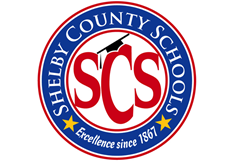 Social Studies Grades K-12Teacher’s Name: Rachel Stafford	Grade Level / Module:   8th U.S. HistoryWeek of Sept. 11-15Monday Tuesday Wednesday Thursday Friday SS TN Standard(s):8.22, 8.24, 8.258.17, 8.22, 8.23, 8.248.16, 8.21, 8.22, 8.17, 8.22, 8.23, 8.24, 8.258.16, 8.21, 8.22, 8.17, 8.22, 8.23, 8.24, 8.258.16, 8.21, 8.22, 8.17, 8.22, 8.23, 8.24, 8.25Student Outcomes:What will students know and be able to do as a result of this lesson?Student can tell youwhat contributed to American individualism and why that is important.why Benjamin Franklin’s written contributions were important to the American Revolution.Student can tell you why the Zenger trial was important.Student can tell you how the Declaration of Independence is still relevant today. Student can tell you why Common Sense and The Crisis use loaded language to make their pointStudent can tell youwhat contributed to American individualism and why that is important.why Benjamin Franklin’s written contributions were important to the American Revolution.Student can tell you why the Zenger trial was important.Student can tell you how the Declaration of Independence is still relevant today. Student can tell you why Common Sense and The Crisis use loaded language to make their point.Student can tell youwhat contributed to American individualism and why that is important.why Benjamin Franklin’s written contributions were important to the American Revolution.Student can tell you why the Zenger trial was important.Student can tell you how the Declaration of Independence is still relevant today. Student can tell you why Common Sense and The Crisis use loaded language to make their point.Student can tell youwhat contributed to American individualism and why that is important.why Benjamin Franklin’s written contributions were important to the American Revolution.Student can tell you why the Zenger trial was important.Student can tell you how the Declaration of Independence is still relevant today. Student can tell you why Common Sense and The Crisis use loaded language to make their point.Student can tell youwhat contributed to American individualism and why that is important.why Benjamin Franklin’s written contributions were important to the American Revolution.Student can tell you why the Zenger trial was important.Student can tell you how the Declaration of Independence is still relevant today. Student can tell you why Common Sense and The Crisis use loaded language to make their point.Key Academic Vocabulary:MinutemenLoyalistPatriotPetitionPreambleRevenueWrit of assistanceResolutionEffigyBoycottrepealRebellionPropagandaCommittee of correspondence PetitionPreambleMinutemenLoyalistPatriotRevenueWrit of assistanceResolutionEffigyBoycottrepealRebellionPropagandaCommittee of correspondence PetitionPreambleMinutemenLoyalistPatriotRevenueWrit of assistanceResolutionEffigyBoycottrepealRebellionPropagandaCommittee of correspondence PetitionPreambleMinutemenLoyalistPatriotResources / Materials:Chapter 5, lesson 3Vocab. boxClose read:  Lexington & Concord (1010L)Video Clip: Lexington and ConcordChapter 5, Lesson 4Declaration of Independence (passage in text)Vocab. QuizClose Read:  Declaring Independence (930L)Video Clip:  What Hurts the MostClose Read:  Lord Dunmore’s War (920L)Passage:  Salutary Neglect (1340L)Chapter 5 HWChapter 5 Journal CheckChapter 5 TestWarm-Up / Bell Ringer:Examples: Identifications, Vocabulary, Map Skills(Suggest no more than 5 minutes.)What democratic right did the Coercive Acts take away from MA colonists?What was the name by which the colonists called the Coercive Acts?  Why?5-3 HWImagine that you are a colonists in 1775, your family owns a store in a small town.  Which side would you join (patriot/loyalists? why?5-4 HWDeclaration of Independence (p. 132-133)ExplainThe PremableMiddle SectionFinal SectionWhat did FL colonists do after the approval of the Declaration of Independence?Second Continental CongressWho was for independence?Who was against independence?Reasons for independence.Reasons against independenceVideo Clip:  What hurts the mostReviewWhat British regulation prohibited colonist from moving west of the Appalachian Mountains?Why did colonists object to the Sugar Act?What was the purpose of the Committee of Correspondence?What resulted from the Coercive Acts?Describe the similarities and differences of Patriots and Loyalists.What did the Preamble of the Declaration of Independence say?Essential Question / Relevance: Develop student interest and connect learning todaily standards. Why was the idea of individualism so revolutionary? Is it still today? Why do societies mythologize certain important historical figures? Should freedom of the press mean freedom to print anything we want whether it is true or not?What incites people to violence and revolution? Can large-scale change be carried out without bloodshed?Why was the idea of individualism so revolutionary? Is it still today? Why do societies mythologize certain important historical figures? Should freedom of the press mean freedom to print anything we want whether it is true or not?What incites people to violence and revolution? Can large-scale change be carried out without bloodshed?Why was the idea of individualism so revolutionary? Is it still today? Why do societies mythologize certain important historical figures? Should freedom of the press mean freedom to print anything we want whether it is true or not?What incites people to violence and revolution? Can large-scale change be carried out without bloodshed?Why was the idea of individualism so revolutionary? Is it still today? Why do societies mythologize certain important historical figures? Should freedom of the press mean freedom to print anything we want whether it is true or not?What incites people to violence and revolution? Can large-scale change be carried out without bloodshed?Why was the idea of individualism so revolutionary? Is it still today? Why do societies mythologize certain important historical figures? Should freedom of the press mean freedom to print anything we want whether it is true or not?What incites people to violence and revolution? Can large-scale change be carried out without bloodshed?High-Quality Text(s):Chapter 5, Lesson 3Close Read:  Lexington and Concord (1010L)Chapter 5, Lesson 4Declaration of Independence (p. 132-133)Declaring our Independence (930L)Close Read:  Lord Dunmore’s War (920L)Close Read:  Salutary Neglect (1340L)Chapter 5 TestText-Specific Inquiry:Teacher guided inquiry into content-rich texts,images or other content.  Continental CongressWhenWhereWho WhyResultExplain Suffolf ResolvesDescribe the advantages and disadvantages of colonial militiasSecond Continental CongressWhenWhoWhyResultOlive Branch PetitionWhat was itColonists goalKings reactionWho was Benedict ArnoldWhy did America attack Montreal?Why was Fort Ticonderoga important to the Battle of Boston?What challenges did George Washington face as he began forming a militia?Thomas PaineWho was he?What did he do?How id he important?What were his arguments?Vocabulary QuizRevenueWrit of assistanceResolutionEffigyBoycottRepealRebellionPropagandaCommittee of correspondenceMinutemenLoyalistsPatriotPetitionpreambleLord Dunmore’s WarWhy did many colonists think they had the right to Native American lands?Why did many people in the government seem not to care about the position of the Native Americans?Why did colonists have no regard for natives on their land?Turn in Chapter 5 HWChapter 5 journal evaluation/ reflectionText-Specific Application:Teacher facilitated small group or partnerstrategies to deepen student understanding andfoster robust, collaborative discussion.Vocab. Box:  MinutemenHow did the fighting begin?The BritishDr. WarrenA British PatrolBritish RedcoatsWhen the British troops reach ConcordOn the return to BostonWhat did Richard Henry Lee propose at the 2nd Continental Congress?Writing the Declaration of IndependenceWho was on the committee?Who’s ideas influenced Jefferson Davis?John LockeWho was heWhat did he believe?Why was Jefferson chosen to write the draft?What grievances against King George III were indicated in the Declaration of Independence?How did the war between Britain and France cause problems for the American colonies?When was the Declaration of Independence read to the people?What was the purpose?  Who were the authors?Define salutary neglectWho Chapter 5 TestClosure:Individual students synthesize and/or summarizelearning for the day.Video Clip:  Lexington and ConcordFort TiconderogaWho attackedWhat happenedWho wonOther informationBattle of Bunker HillWho attackedWhat happenedWho wonExplain the similarities and differences of Patriots and loyalistsHow do you think you would have reacted to the reading of the Declaration of Independence if you were a citizen during this historic event?What are the 7 basic tenets of the Declaration of Independence?  Why are they still important today?What do you think (p. 126-127)What was Paine’s argument in favor of independence?What did Inglis believe would result from declaring independence from Britain?How did geographic distance between Britain and the colonies lead to conflict?What were the issues that led to conflict between Britain and the American colonies?Weekly Assessment:Guidance is provided weekly in the map tosupport robust student writing every week that is strongly aligned to Social Studies contentstandards.Chapter 5 (Projected Dates)Mid Chapter Quiz: Friday, Sept. 8Vocabulary Quiz:  Wednesday, September 13Journal Check:  Thursday, September 14Test:  Thursday, September 14Chapter 5 (Projected Dates)Mid Chapter Quiz: Friday, Sept. 8Vocabulary Quiz:  Wednesday, September 13Journal Check:  Thursday, September 14Test:  Thursday, September 14Chapter 5 (Projected Dates)Mid Chapter Quiz: Friday, Sept. 8Vocabulary Quiz:  Wednesday, September 13Journal Check:  Thursday, September 14Test:  Thursday, September 14Chapter 5 (Projected Dates)Mid Chapter Quiz: Friday, Sept. 8Vocabulary Quiz:  Wednesday, September 13Journal Check:  Thursday, September 14Test:  Thursday, September 14Test:  September 1Chapter 5 (Projected Dates)Mid Chapter Quiz: Friday, Sept. 8Vocabulary Quiz:  Wednesday, September 13Journal Check:  Thursday, September 14Test:  Thursday, September 14Homework:Homework Chapter 55-1:  Thursday, September 75-2:  Friday, September 85-3:  Tuesday, September 135-4:  Wednesday, September 13Final HW Turn in:  Thursday, September 14Homework Chapter 55-1:  Thursday, September 75-2:  Friday, September 85-3:  Tuesday, September 135-4:  Wednesday, September 13Final HW Turn in:  Thursday, September 14Homework Chapter 55-1:  Thursday, September 75-2:  Friday, September 85-3:  Tuesday, September 135-4:  Wednesday, September 13Final HW Turn in:  Thursday, September 14Homework Chapter 55-1:  Thursday, September 75-2:  Friday, September 85-3:  Tuesday, September 135-4:  Wednesday, September 13Final HW Turn in:  Thursday, September 14Homework Chapter 55-1:  Thursday, September 75-2:  Friday, September 85-3:  Tuesday, September 135-4:  Wednesday, September 13Final HW Turn in:  Thursday, September 14